STREET WORKOUT TIMENT GREENSCARICO DI RESPONSABILITA’ E LIBERATORIA UTILIZZO IMMAGINI PER L’EVENTO STREET WORKOUT TIMENT GREEN ORGANIZZATO DA A.S.D. ATHLETIC CLUB APICILIA in data 27 maggio 2023 Latisana (UD)Io sottoscritto/a COGNOME ____________________________________ NOME_______________________________ Nato/a ___________________________________ il _____________________________RESIDENTE A______________________________________ Via ___________________________________________ Taglia T-shirt _____________DICHIARO DI [1] aver verificato con il mio medico, l’assenza di controindicazioni alla pratica di attività ludico-motorie [2] essere in buono stato di salute. [3] avere un abbigliamento opportuno e con calzature da running o simili [4] di attenermi alle indicazioni impartite dal team coach guida dell’evento di volta in volta individuato. [5] rispettare i luoghi in cui vengono svolti gli eventi ed evitare l’inquinamento sia ambientale che acustico. [6] attenermi all’osservanza delle regole di normale prudenza e diligenza e di seguire le indicazioni impartite dal coach dell’evento. [7] capire e condividere pienamente gli scopi di queste norme stabilite per la mia sicurezza e che non rispettarle per porre sia me che i gli altri partecipanti in una situazione di pericolo. [8] sapere che la partecipazione agli eventi è aperta ai maggiorenni e che i minorenni possono partecipare solo previa iscrizione con regolare sottoscrizione del genitore tramite il presente modulo. [9] sapere che la partecipazione è nominativa (un partecipante non potrà acquistare più eventi a suo nome) e dovrà essere prenotata seguendo le regole di iscrizione, e non potrà essere ceduta né in omaggio né a titolo oneroso, ove non diversamente indicato. [10] sapere che la programmazione sarà pubblicata con congruo anticipo. Ma potrebbero essere modificate sia le date che le location degli eventi. Il partecipante è invitato a verificare sulla pagina www.timentrun.it  eventuali modifiche. [11] sapere che qualora l’esecuzione di un evento si rivelasse rischiosa, ad esempio a cause delle avverse condizioni meteo, il team coach guida potrà interromperlo o rimandarlo a data successiva e che in caso si avverse condizioni meteo, l’evento potrà essere annullato o rimandato con preavviso fornito tramite pagina Facebook, e-mail, sms, ecc. [12] sapere che la mancata partecipazione causata da avverse condizioni meteo non sono previste forme di rimborso economico. [13] sapere che l’evento si considera svolto quando la sua durata sia pari o superiore a 30 minuti dall’inizio alla conclusione dello stesso. [14] sapere che la mancata partecipazione ad un evento, non causata dall’organizzazione, bensì da motivi personali, non prevede alcuna forma di rimborso economico.  di assumermi sin da ora ogni e qualsiasi responsabilità riguardo la mia persona, per danni personali, e/o procurati ad altri (e/o a cose) a causa di un mio comportamento non conforme alle norme per me, nonché per i miei eredi e/o aventi causa, di sollevare l’ASD ATHLETIC CLUB APICILIA da ogni responsabilità per lesioni, morte e/o qualsivoglia danno (Anche causato da terzi), dovesse derivare alla mia persona in occasione dell’evento. di avere attentamente letto e valutato il contenuto del presente documento e di avere compreso chiaramente il significato di ogni singolo punto prima di sottoscriverlo. Capisco e condivido pienamente gli scopi di queste norme stabilite per la mia sicurezza e che non rispettarle per porre sia me che i miei compagni in una situazione di pericolo DATA______________________, __________________                                  Firma____________________________________AUTORIZZO ________________________________, anche ai sensi degli art. 10 c.c. e 96-97 L. 633/1941, ad utilizzare a titolo gratuito, esclusivamente per finalità promozionali connesse alle attività ed ai servizi ludico sportivi svolti dalla medesima, nonché a pubblicare sul sito e sulla pagine dei social network della Società e rendere disponibili agli utenti dello stesso le proprie fotografie, le immagini, le riprese, i contenuti e le registrazioni audio/ video, anche di ambienti, in toto o anche in forma parziale, modificata e adattata, realizzati o raccolti durante lo svolgimento degli eventi che l’organizzatore  porrà in essere. La predetta autorizzazione implica la concessione di una licenza non esclusiva, senza limiti di durata e di estensione territoriale, e include i diritti di cui agli art. 12 e segg. della L. 633/1941, compresi a titolo esemplificativo e non esaustivo il diritto di pubblicazione, di riproduzione in qualunque modo e forma, di trascrizione, di montaggio, di adattamento, di elaborazione, di riduzione, di comunicazione e distribuzione al pubblico, comprensivo dei diritti di proiezione, trasmissione e diffusione mediante internet, IPTV, terminali mobili, canali digitali, social network e quant’altro in relazione all’evoluzione informatica/tecnologica, anche in versione riassuntiva e/o ridotta, con qualsiasi mezzo tecnologico, di conservazione dei materiali in qualsiasi forma e su qualsiasi supporto tecnologico noto o di futura invenzione. Dichiaro inoltre di aver letto e compreso in ogni sua parte l’Informativa ex art. 13 Regolamento UE n. 2016/679 (GDPR); di manlevare sostanzialmente e processualmente l’ASD ATHLETIC CLUB APICILIA e di mantenerla indenne da ogni perdita, danno, responsabilità, risarcimento, costo e spesa, anche di natura legale, derivanti o in qualsiasi modo collegati a pretese o contestazioni di terzi relativi all’utilizzazione dei materiali da parte dell’organizzatore, vietando, in ogni caso, qualsiasi utilizzazione dei materiali che possa arrecare pregiudizio all’onore, alla reputazione, al decoro e alla dignità della persona ritratta, ripresa o registrata.   		acconsento		non acconsento       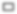 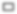                                                                                                        DATA   ________________________, __________________                                                                                                                                                                                                                 Firma__________________________________________